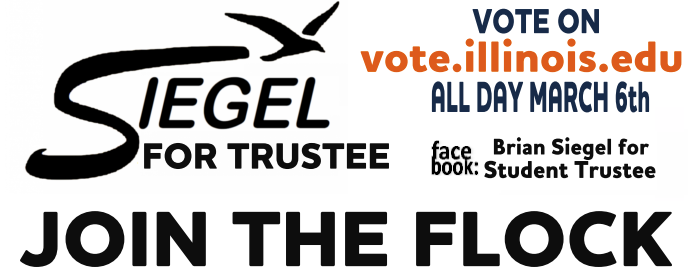 Campus Safety
Since my freshmen year until now, there have been strings of robberies and instances of people breaking into female showers in the dorms.  This amount crime does not promote a healthy and conducive learning environment.  That being said, we have made progress since then.  I have been in close contact and have met personally with Police Chief Jeff Christensen, Sergeant Joan Fiesta, numerous detectives, officers, the Division of Public Safety, and even went on a U of I Police ride along to see crime up close.  We have implemented a Street Crimes Unit that will include officers and detectives on the street instead of patrol cars to prevent robberies and similar crimes.  I have been working to open the lines of communication between the Student Senate and the police force.I also sit on the Subcommittee for Campus Safety. I am looking into ways to make SafeRides and SafeWalks more efficient, improve lighting in problem areas, and utilize campus emergency phones.With your support as Trustee I will make this campus exponentially safer.Fiscal ResponsibilityThe state of Illinois and the University are in hard economic times. It is an extremely surgical task to keep education affordable and maintain the health of the university.  This has been the main discussion topic in my sit-downs with our current Student Trustee David Pileski. I am working to cap tuition at the rate of inflation and also to make student fees more transparent and efficient.  There is a handful that I am discussing cutting in order to lighten the payment from students.Promoting Fair DemocracyThe Illinois Student Senate has been caught in a major battle of bureaucracy with the Campus Spirit Revival procedures.  I have not been happy with the process, which has been unfair and undemocratic. If we are going to go about a Campus Spirit Revival process it must voice a “no change” option that would allow those students who do not want a new mascot to voice their opinion.  It isn’t about the issue it is about the process.Fortunately I was sworn in to the Illinois Student Senate on January 30th and was able to voice my support for a “no change” option and it was passed that night. I will always fight to protect every voice of the students.  The process should and will always be fair and democratic.  